										Ingrid Burton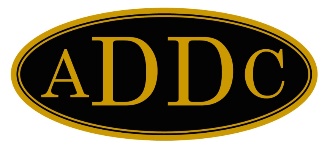 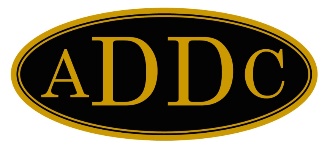 									West Region Director									P. O. Box 30301									Midland, TX  79712									greetings.ingrid@gmail.com											432 - 631-1014February 1, 2022	Good day Club Presidents and Club Members!!!! Good news: I met my goal of 1 page or less.A note to Members:Fun events being set up for West Region meeting; be sure to mark your calendar – May 5 – 8 in Amarillo, Texas. Student memberships have been approved; guidelines will be posted soon.There is a new additional Energy Technician Certification in the works that educates about various energy industries; hopefully first class will be available at the 2022 Convention. The Petroleum Technician Certification is an available option as well. A note to Club Presidents: Membership Renewals - due by February ADDC Bylaws proposals - due by February 25Program Reports - due within 1 week of Club meetingIt has been recommended that Club Bylaws (follow ADDC example) to include electronic voting, due to clubs having quorum issues due to covidClub of Farmington’s Bylaws are due for review - due by August 1; strongly suggested review as soon as possible. Recruit open West Region Committee positions with your members.The “Association of Desk and Derrick” has a YouTube site for the purpose of posting educational videos and webinars. We are looking forward to more videos to soon be included. Check with Philana Thompson if you have one you would like to add.Club Challenge – increase your membership this year by 10%.Let me know about proud moments or successful events of your Club.That is all for the month of February!Ingrid Burton	2022 West Region Director